HILLY FIELDS FOOTBALL CLUBSEASON 23: 1989-90FIRST TEAM:BECKENHAM & CATFORD ALLIANCE:P	W	D	L	F	A	Pts	PosDivision				17	10	2	5	64	33	22London Junior Cup		 2	 0	1	1	 2	 6Beckenham Hospital Cup	 2	 1	0	1	 4	 4Tom Betton Invitation	 5	 4	0	1	11	 5Friendly				 3	 2	1	0	13	 7TOTAL				29	17	4	8	94	55Apps Gls					Apps GlsTerry Brown		18	 0	Jamie Murray		 1	 0Dean Chatfield		2	37	John Newman		 4	 0Mick Chatfield		13	 0	Stuart Parsley		 9	 0Peter Covington	17	 0	Paul Quinn		 1	 0John Felton		 1	 0	Mark Rumbelow		28	 0Jim Flood			27	 2	Nick Rumbelow		28	 3Steve Ford		23	 5	Tommy Salacuri		28	26Keith Foster		 1	 0	Charlie Shoppee	12	 0Nick Gayle		 2	 0	Tom Wilson		 8	 2James Greet		22	 3	John Wood			24	 4Robert Hare		26	11	Jason			 3	 0Dave Keay			16	 1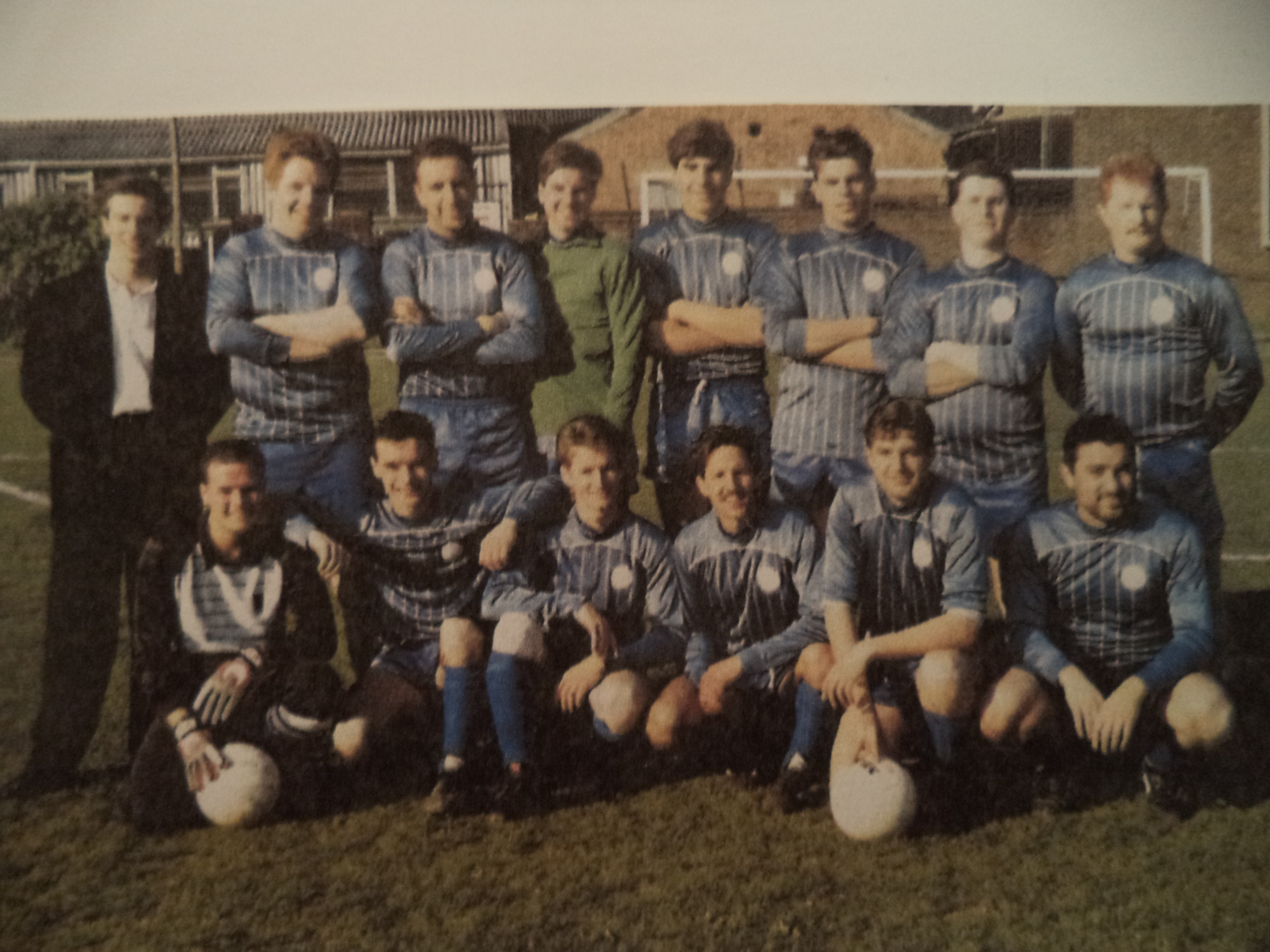 L-R Back: James Greet, Dave Keay, John Wood, Rob Hare, Nick Rumbelow, Mark Rumbelow, Mick Chatfield, Jim Flood,L-R Front: Terry Brown, Dean Chatfield, Steve Ford, Charlie Shoppee, Peter Covington, Tommy Salacuri